«Крыммедстрах»: бесплатная прививка от COVID-19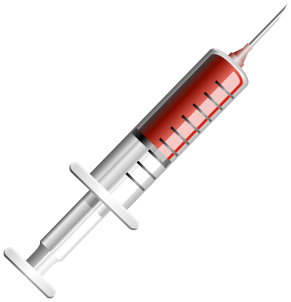 В 2021 году в России началась массовая вакцинация от коронавирусной инфекции (COVID-19). Где можно сделать прививку?Вакцинация проводится бесплатно в медицинских организациях. Записаться можно по телефону в регистратурах медицинских организаций, а также через Единый портал государственных услуг. Без предварительной записи привиться можно в мобильных пунктах, расположенных в общественных местах.Как проходит процесс вакцинации?Вакцина состоит из двух компонентов, которые вводятся раздельно. Вакцинацию проводят внутримышечно в верхнюю часть плеча.1 этап. Введение первого компонента вакцины:Осмотр терапевтом перед прививкой;Вакцинация;Наблюдение после процедуры в течение 30 минут.На второй этап вакцинации вас запишут автоматически.2 этап. Введение второго компонента вакцины на 21 день (без учета вакцинации).Процедура проходит аналогично первому этапу.Какие нужны документы?Для  проведения вакцинации необходим паспорт, полис ОМС и СНИЛС. Гражданин, желающий привиться, заполняет добровольное информированное согласие, а также анкету пациента.В каких случаях нельзя делать прививку?Противопоказаниями к проведению вакцинацию являются:Гиперчувствительность к какому-либо компоненту вакцины или вакцине, содержащей аналогичные компоненты;Тяжелые аллергические реакции в анамнезе;Острые инфекционные и неинфекционные заболевания;Обострение хронических заболеваний – вакцинацию проводят через 2-4 недели после выздоровления или ремиссии. После ОРВИ и острых инфекционных заболеваниях ЖКТ вакцинация проводится после нормализации температуры;Беременность и период грудного вскармливания;Возраст до 18 лет.Важно!В случае отказа в оказании медицинской помощи, а также по любым вопросам, связанным с порядком получения и качеством оказываемой медпомощи, правами пациентов в системе ОМС – обращайтесь к страховым представителям своей страховой медицинской организации. КОНКРЕТНОООО «СМК «Крыммедстрах» (лиц. ОС «4325-01» от 13.07.2015г. выдана ЦБ РФ, член Всероссийского союза страховщиков, рег.№160). Обращайтесь по адресам: г. Симферополь, ул. Карла Маркса, 29, г. Севастополь, ул. Ленина, 17, по телефону «горячей линии»: 8-800-100-77-03, e-mail: office@krym-ms.ru, сайт: www.oms-crimea.ru.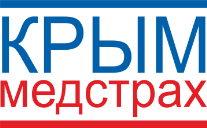 